A csop.paging, handover, location update a mobilityben, location area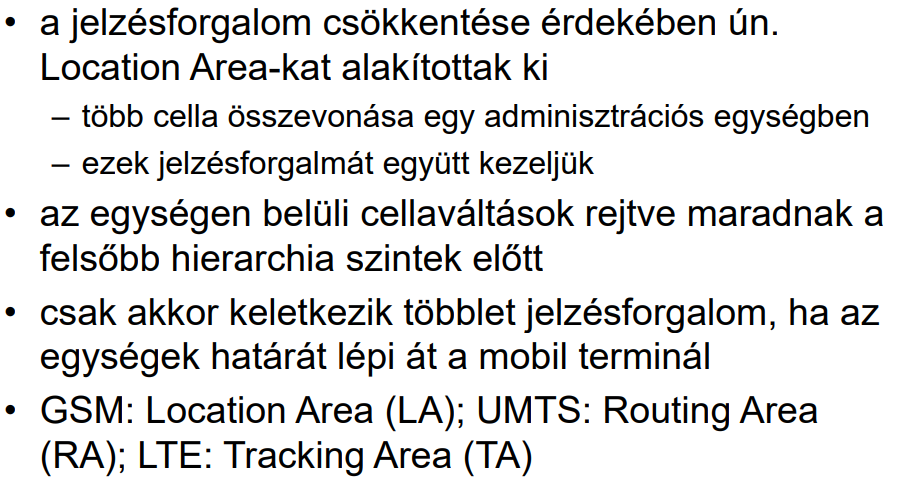 cellaméretek 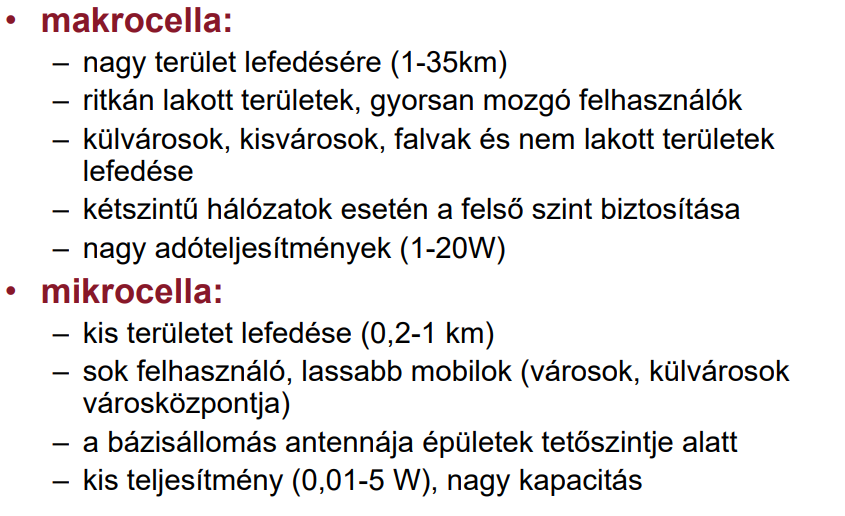 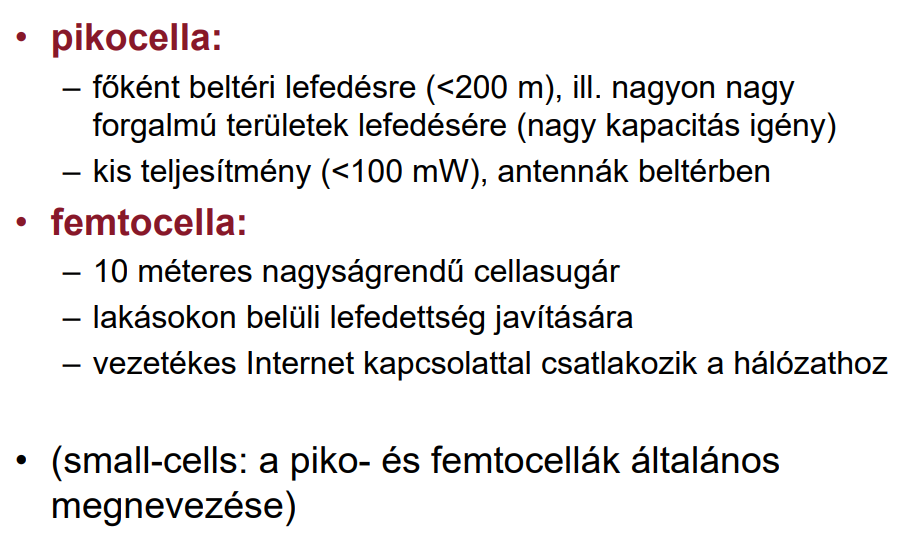 5g hálózat felépítése rajzzal, interfészekkel. Elemek magyarázatamaghálózat felépítése, feladatok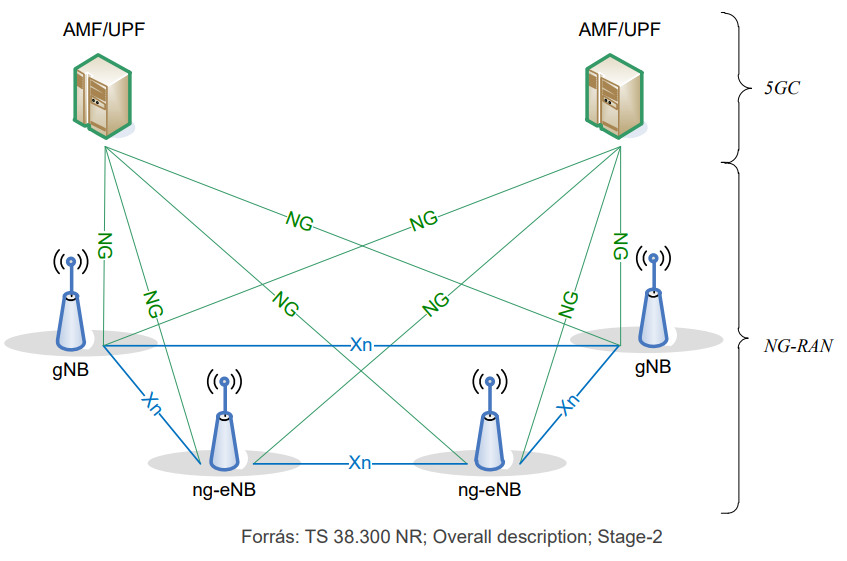 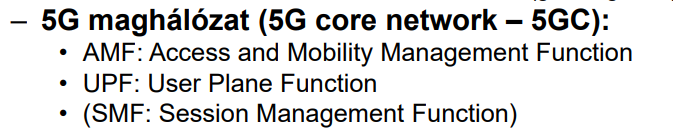 mi az előnye az összevont RAN-nak802.11 felépítésé, működési módok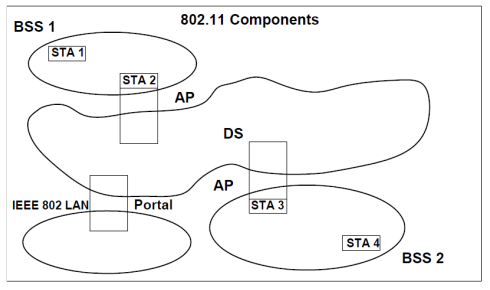 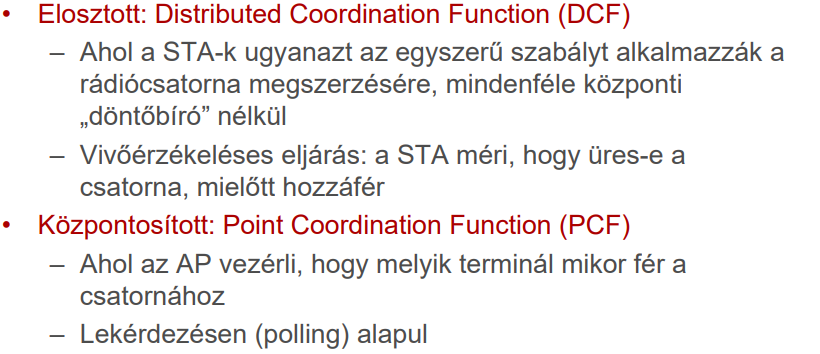 -n wifi hogyan növelt sebességet
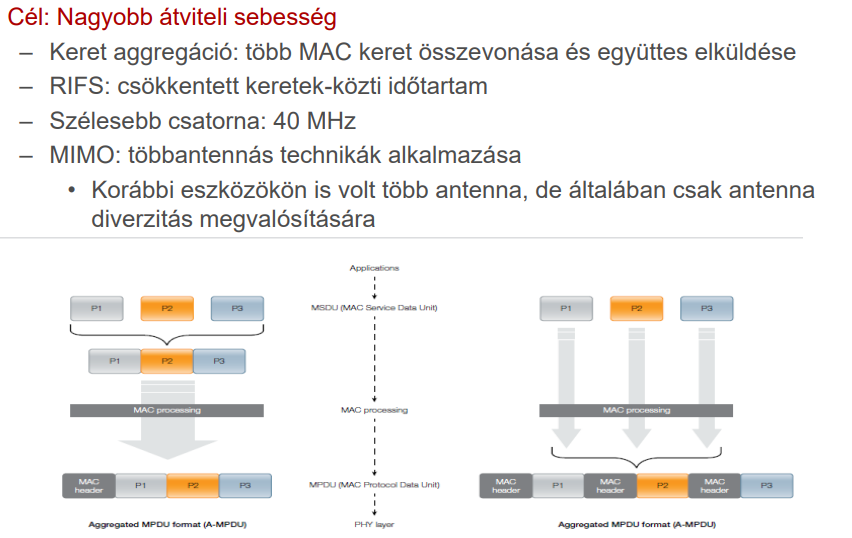 -n wifi magyarázata ábrán, elméleti maximális sebességek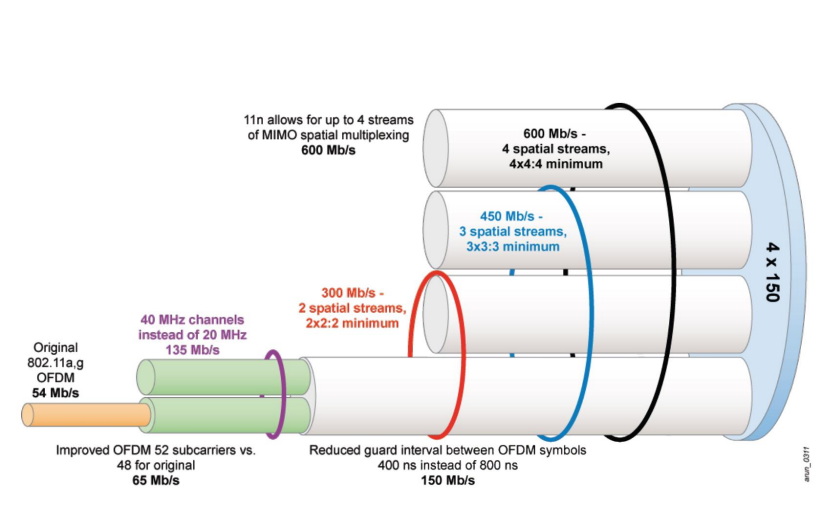 4:Umts sinr=3.3 dB, SF=8, PL=21+34*log(d méter), Mobil 1: 435 m, 22.5 mW, Mobil 2: 500 m, 25 mW, P_zaj = 0, Mekkora a P_interf?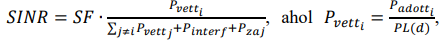 Megoldás folyamata, más számokkal: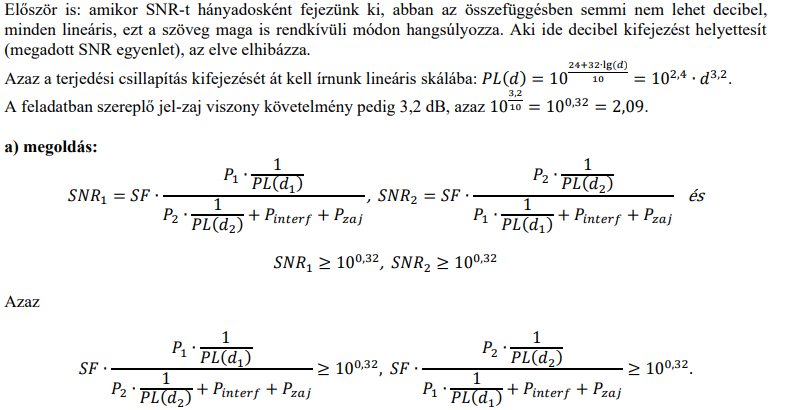 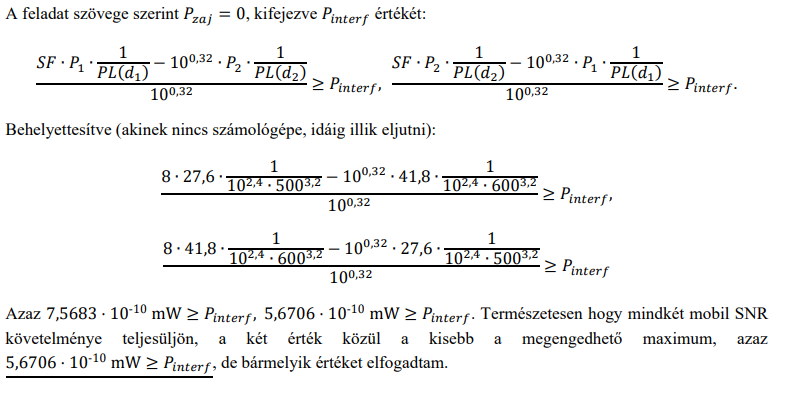 5:Mi a különbség a BL LE fizikai rétegében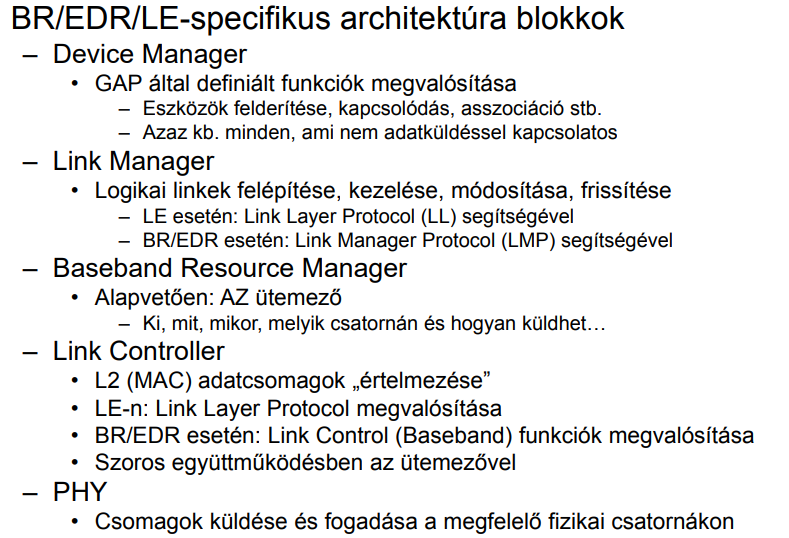 BL LE állapotgép, scatternet csatlakozás folyamata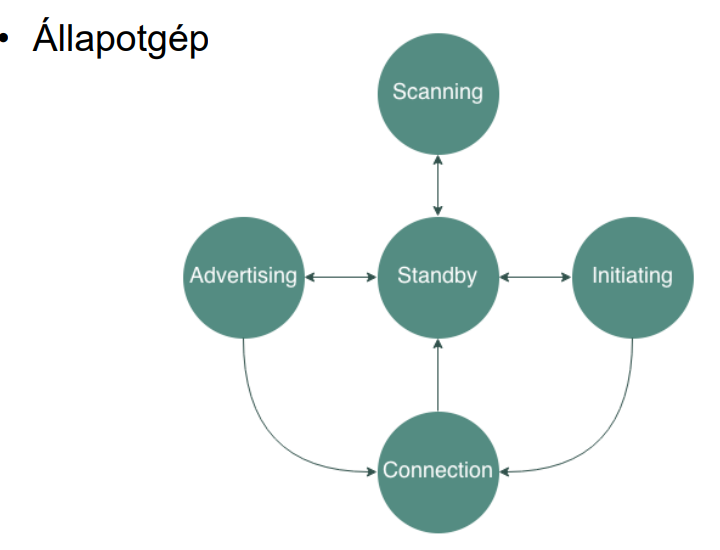 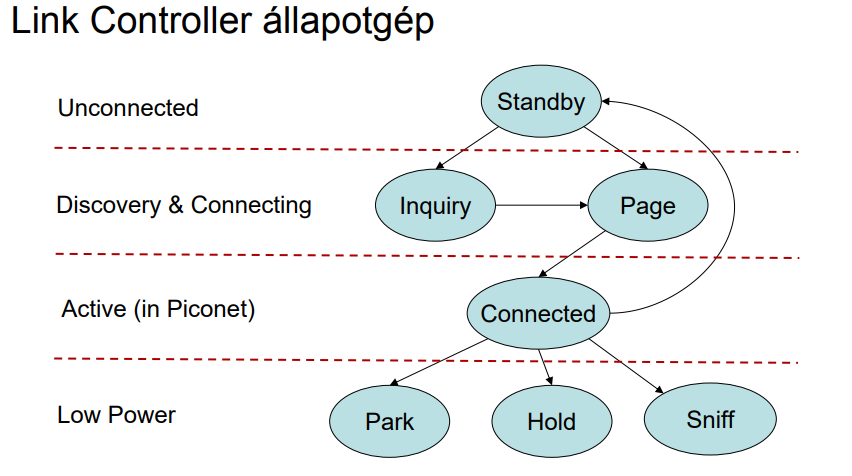 